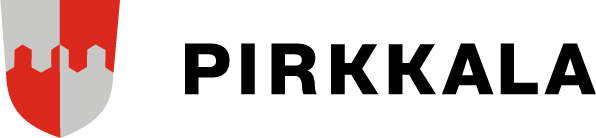 Pirkkalan kunta, varhaiskasvatus	HAKEMUS PIRKKALAN KUNNAN PALVELUSETELIPALVELUN TUOTTAJAKSIPalveluntuottajaksi haetaan       /       20      alkaenHakemuksen liitteenä on toimitettava kunnalle aluehallintoviraston lomake ”Ilmoitus yksityisten varhaiskasvatuspalvelujen  tuottamisesta”. Ilmoitus tulee toimittaa hyvissä ajoin ennen suunniteltua toiminnan aloittamisajankohtaa. Kunta toimittaa ilmoituksen Aluehallintovirastolle ja liittää ilmoitukseen oman lausuntonsa, josta ilmenee täyttääkö palvelutoiminta varhaiskasvatuslaissa säädetyt edellytykset. Aluehallintoviraston rekisteriin hyväksyminen on edellytys toiminnan aloittamiselle. Hakemus ja Aluehallintoviraston lomake palautetaan osoitteeseen: Pirkkalan kunta, Varhaiskasvatus, Suupantie 6C, 33960 Pirkkala.Jos palveluntuottaja on jo hyväksytty Aluehallintoviraston rekisteriin, riittää liitteeksi kopio sijaintikunnan hyväksymisestä palveluntuottajaksi. Palveluntuottaja antaa tämän hakemuksen allekirjoituksellaan oikeuden tarkistaa yritystä koskevat tiedot aluehallintoviraston rekisteristä. Kunta tekee hakemuksesta päätöksen, jolla palveluntuottaja hyväksytään yksityisten varhaiskasvatuspalveluiden tuottajaksi Pirkkalassa.PALVELUNTUOTTAJAYrityksen nimiY-tunnusPALVELUNTUOTTAJAOsoitePuhelinnumeroPALVELUNTUOTTAJASähköpostiwww-sivutPALVELUNTUOTTAJAYhteyshenkilöPuhelin ja sähköpostiTOIMINTAYKSIKKÖPäiväkodin nimiOsoiteTOIMINTAYKSIKKÖYksikön vastuuhenkilöPuhelin ja sähköpostiTOIMINTAA OHJAAVAT ASIAKIRJATPalveluntuottaja sitoutuu noudattamaan Tampereen kaupunkiseudun varhaiskasvatuksen palvelusetelipalvelujen sääntökirjaa sekä Pirkkalan kunnan liitettä.Palveluntuottaja sitoutuu noudattamaan Tampereen kaupunkiseudun varhaiskasvatuksen palvelusetelipalvelujen sääntökirjaa sekä Pirkkalan kunnan liitettä.HAKEMUKSEN LIITTEETHakemuksen mukana tulee palauttaa aluehallintoviraston ”ilmoitus yksityisten varhaiskasvatuspalvelujen tuottamisesta”-lomake täytettynä tai kopio sijaintikunnan hyväksymispäätöksestä palvelusetelituottajaksi Hakemuksen mukana tulee palauttaa aluehallintoviraston ”ilmoitus yksityisten varhaiskasvatuspalvelujen tuottamisesta”-lomake täytettynä tai kopio sijaintikunnan hyväksymispäätöksestä palvelusetelituottajaksi PÄIVÄYS JA ALLEKIRJOITUS________________________________                                /       20      _______________________________________________________________Allekirjoitus ja nimen selvennys________________________________                                /       20      _______________________________________________________________Allekirjoitus ja nimen selvennys